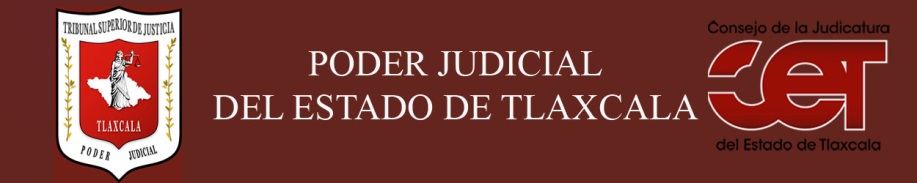 Formato público de Curriculum VitaeI.- DATOS GENERALES:I.- DATOS GENERALES:Nombre:Liz Aurora Sánchez Fuentes.Cargo en el Poder Judicial: Asistente de Audiencias.Área de Adscripción: Juzgado Penal de Corte Adversarial, Acusatorio y Oral del Distrito Judicial de Guridi y Alcocer.Fecha de Nacimiento: (cuando se requiera para ejercer el cargo) 20/10/1983.II.- PREPARACIÓN ACADÉMICA: II.- PREPARACIÓN ACADÉMICA: Último grado de estudios:Licenciatura.Institución:Universidad del Valle de Tlaxcala.Periodo:2001-2006.Documento: Título profesional.Título Profesional: 421.Cédula: 5006814.Estudios Profesionales:Maestría.Institución: Benemérita Universidad Autónoma de Puebla. Periodo: 2007-2009.Documento: Título profesional.Cédula: 6761439.III.- EXPERIENCIA LABORAL: a)  tres últimos empleosIII.- EXPERIENCIA LABORAL: a)  tres últimos empleosIII.- EXPERIENCIA LABORAL: a)  tres últimos empleos1Periodo (día/mes/año) a (día/mes/año):Enero a junio de 2013.Nombre de la Empresa:Nombre de la Empresa:Escuela Superior de Derecho de Tlaxcala.Cargo o puesto desempeñado:Cargo o puesto desempeñado:Docente.Campo de Experiencia:  Campo de Experiencia:  Docencia.2Periodo (día/mes/año) a (día/mes/año):Nombre de la Empresa:Nombre de la Empresa:Cargo o puesto desempeñado:Cargo o puesto desempeñado:Campo de Experiencia:  Campo de Experiencia:  3Periodo (día/mes/año) a (día/mes/año):Nombre de la Empresa:Nombre de la Empresa:Cargo o puesto desempeñado:Cargo o puesto desempeñado:Campo de Experiencia:  Campo de Experiencia:  IV.- EXPERIENCIA LABORAL: b)Últimos cargos en el Poder Judicial:IV.- EXPERIENCIA LABORAL: b)Últimos cargos en el Poder Judicial:IV.- EXPERIENCIA LABORAL: b)Últimos cargos en el Poder Judicial:Área de adscripciónPeriodo 1Juzgado de Control y de Juicio Oral del Distrito Judicial de Guridi y Alcocer. (Asistente de Sala)02 de enero de 2018 y hasta la presente fecha 21 de septiembre de 2018. 2Juzgado de Control y de Juicio Oral del Distrito Judicial de Guridi y Alcocer. (Asistente de Audiencias)27 de noviembre de 2015 al 01 de enero de 2018.3Sala Unitaria de Administración de Justicia para Adolescentes (Diligenciaria).24 de junio de 2010 al 26 de noviembre de 2015.V.- INFORMACION COMPLEMENTARIA:Últimos cursos y/o conferencias y/o capacitaciones y/o diplomados, etc. (de al menos cinco cursos)V.- INFORMACION COMPLEMENTARIA:Últimos cursos y/o conferencias y/o capacitaciones y/o diplomados, etc. (de al menos cinco cursos)V.- INFORMACION COMPLEMENTARIA:Últimos cursos y/o conferencias y/o capacitaciones y/o diplomados, etc. (de al menos cinco cursos)V.- INFORMACION COMPLEMENTARIA:Últimos cursos y/o conferencias y/o capacitaciones y/o diplomados, etc. (de al menos cinco cursos)Nombre del PonenteInstitución que impartióFecha o periodo1Curso Taller de Actualización en Mecanismos Alternos de Solución de Controversias en Materia Civil y PenalUniversidad Autónoma de Tlaxcala25 de agosto de 2018.2Diplomado de Verano Especializado en el Sistema Penal Acusatorio AdversarialUniversidad Autónoma de Tlaxcala22 de junio al 4 de agosto de 2018.3Conferencia denominada “Conflicto y Mediación”Tribunal Superior de Justicia del Estado.20 de abril de 2017.4Curso Básico de Derechos Humanos.Comisión Nacional de Derechos Humanos.9 de mayo al 9 de junio de 2016.5El Feminicidio y sus expectativas frente al Sistema Penal Acusatorio.Fiscalía Especial para los Delitos de Violencia contra las Mujeres y Trata de Personas.9 de diciembre de 2016.VI.- Sanciones Administrativas Definitivas (dos ejercicios anteriores a la fecha):VI.- Sanciones Administrativas Definitivas (dos ejercicios anteriores a la fecha):VI.- Sanciones Administrativas Definitivas (dos ejercicios anteriores a la fecha):VI.- Sanciones Administrativas Definitivas (dos ejercicios anteriores a la fecha):SiNoEjercicioNota: Las sanciones definitivas se encuentran especificadas en la fracción  XVIII del artículo 63 de la Ley de Transparencia y Acceso a la Información Pública del Estado, publicadas en el sitio web oficial del Poder Judicial, en la sección de Transparencia.NOVII.- Fecha de actualización de la información proporcionada:VII.- Fecha de actualización de la información proporcionada:Santa Anita Huiloac, Apizaco, Tlaxcala, a 21 de septiembre de 2018.Santa Anita Huiloac, Apizaco, Tlaxcala, a 21 de septiembre de 2018.